２０２１年８月吉日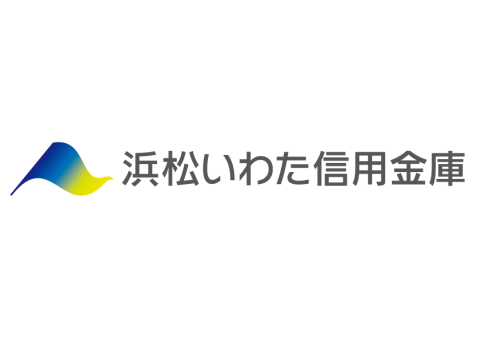 ソリューション支援部　国際業務課１．概要浜松いわた信用金庫　ソリューション支援部　国際業務課　行　   ＦＡＸ送信先：０５３－４５６－７４２２       E-MAIL送信先：hisb1001@hamamatsu-iwata.jp＜浜松いわた信用金庫・マイツグループ共催「中国セミナー」＞「中国現地法人の現状確認と他社事例から見えてくる今後の中国戦略」＜セミナー参加申込書＞申込期限：２０２１年８月３１日（火）★第1部の「セルフチェック」では中国現地法人の現状分析・不正の有無をチェックしていただきますので、セミナーの受講にあたり、①現地法人の決算書・監査報告書（审计报告）、②営業許可証（营业执照）、③定款及び過去の定款修正案（章程　及过去的章程修正案）、をお手元にご用意いただけますと、セミナー内容をより深くご理解いただけます。・ご記入頂いた内容は本セミナーの参加者把握のために利用する他、講師への情報提供にのみ利用させていただきます。・反社会的勢力の入場はお断りいたします。以　上セミナー名「中国現地法人の現状確認と他社事例から見えてくる今後の中国戦略」　～中国現地法人へのセルフチェック方法と課題に対する自社対策の方法について～形　式オンライン会議ツール（Zoom等）を用いたセミナー開催日時2021年9月7日(火)　 14時00分～16時00分（受付13時45分～）主催・共催浜松いわた信用金庫・マイツグループ参加費無料スケジュール（予定）開始　時間：14時00分挨拶　時間：14時05分～14時15分第一部：セルフチェック‼　中国現地法人の現状分析と今後の対応について時間：14時15分～14時55分1．海外子会社の基本資料の内容と重要性2．決算資料等の確認と簡易分析方法3．駐在員の給料等の確認（個人所得税のシミュレーション）休憩　14時55分～15時00分第二部：コロナ禍の中国市場の分析・検討に伴う最新事例紹介 時間：15 時 00 分～15 時 50分1．中国現地法人の不正事例 2．環境規制強化に伴う再編事例 3．中国からの清算・撤退事例質疑応答　時間：15 時 50 分～16 時00分閉会申込方法裏面の申込書に必要事項を記入の上、浜松いわた信用金庫　ソリューション支援部　国際業務課宛にFAXもしくはEメールをお送り頂くか、最寄りの浜松いわた信用金庫本支店窓口にご持参下さい。貴社名住所〒出席者①（所属・役職名）　　　　　　　　         （お名前）出席者②（所属・役職名）　　　　　　　　         （お名前）連絡先電話番号：　　　　　　　　(　　　　　)E-MAIL　：                        @(事前ご質問の方)ご質問内容以下にご質問内容をご記入下さい